ПРОЕКТ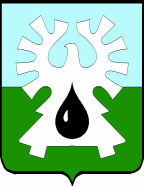 МУНИЦИПАЛЬНОЕ ОБРАЗОВАНИЕ ГОРОД УРАЙХАНТЫ-МАНСИЙСКИЙ АТОНОМНЫЙ ОКРУГ-ЮГРА        ДУМА ГОРОДА УРАЙ       РЕШЕНИЕ от ____________                                                                                     № ______О Порядке организации и проведения публичных слушаний в городе Урай Рассмотрев проект решения Думы города Урай «О Порядке организации и проведения публичных слушаний в городе Урай», на основании статьи 28 Федерального закона «Об общих принципах организации местного самоуправления в Российской Федерации», Дума города Урай решила:1. Определить Порядок организации и проведения публичных слушаний в городе Урай согласно приложению.  2. Признать утратившими силу:  1)  решение Думы города Урай от 24.12.2009 №122 «О Положении о порядке организации и проведения публичных слушаний в городе Урай»;  2) решение Думы города Урай от 24.02.2011 №9 «О внесении изменений и дополнений в решение Думы города Урай «О Положении о порядке организации и проведения публичных слушаний в городе Урай»;  3) решение Думы города Урай от 25.10.2012 №103 «О внесении изменений в Положение о порядке организации и проведения публичных слушаний в городе Урай»;  4) решение Думы города Урай от 19.09.2016 №58 «О внесении изменений в решение Думы города Урай «О Положении о порядке организации и проведения публичных слушаний в городе Урай».    3. Опубликовать решение в газете «Знамя». Председатель Думы города Урай                    Глава города Урай_______________ Г.П.Александрова             _______________ А.В.Иванов                                                                              _______________ 20 __     Приложение к решению Думы города Урайот _______________ № _____Порядок организации и проведения публичных слушаний в городе УрайСтатья 1. Правовая основа организации и проведения публичных слушаний  Порядок организации и проведения публичных слушаний в городе Урай (далее - Порядок) в соответствии со статьей 28 Федерального закона «Об общих принципах организации местного самоуправления в Российской Федерации», уставом города Урай, иными правовыми актами определяет порядок организации и проведения публичных слушаний на территории города Урай как одной из форм участия населения муниципального образования в осуществлении местного самоуправления.В случае если законодательством Российской Федерации и принимаемыми в соответствии с ним решениями Думы города Урай предусматриваются специальные правила организации и проведения публичных слушаний по отдельным вопросам, настоящий Порядок применяется с учетом этих правил.Статья 2. Основные понятия, используемые в настоящем Порядке1) публичные слушания - форма участия населения в осуществлении местного самоуправления посредством публичного обсуждения проектов муниципальных правовых актов по вопросам местного значения;2) инициатор публичных слушаний - инициативная группа жителей города Урай (далее - жители города), численностью не менее 7 человек, достигших возраста 18 лет, Дума города Урай (далее - Дума города), глава города Урай (далее - глава города);3) организация публичных слушаний - деятельность, направленная на оповещение о времени и месте проведения публичных слушаний, ознакомление с проектом муниципального правового акта по вопросам местного значения, материалами, документами по вопросу, вынесенному для обсуждения на публичные слушания, составление и официальное опубликование заключения по результатам публичных слушаний, информации по результатам публичных слушаний, проведение  организационных мер, обеспечивающих участие жителей города в публичных слушаниях;        4)  организационный комитет (далее - оргкомитет) - специально сформированный коллегиальный орган, осуществляющий организационные действия по подготовке и проведению публичных слушаний;5) участники публичных слушаний - заинтересованные жители города, эксперты, представители органов местного самоуправления города Урай, общественных объединений и иные лица, принимающие участие в публичных слушаниях;6) эксперт - лицо, обладающее специальными знаниями по вопросу, рассматриваемому на публичных слушаниях.Статья 3. Цели организации и проведения публичных слушанийОсновными целями организации и проведения публичных слушаний являются:1) обсуждение проектов муниципальных правовых актов города Урай с участием жителей города;2) выявление мнения жителей города и мнения экспертов по проектам муниципальных правовых актов города Урай, вопросам, выносимым на публичные слушания;3) осуществление взаимодействия органов местного самоуправления города Урай с жителями города;4) поиск приемлемых альтернатив решения вопросов местного значения;5) выработка предложений и рекомендаций органам местного самоуправления города Урай по существу вынесенного на публичные слушания вопроса.Статья 4. Вопросы, выносимые на публичные слушания1. Публичные слушания проводятся Думой города, главой города для обсуждения с участием жителей города любых проектов муниципальных правовых актов по вопросам местного значения.2. В обязательном порядке на публичные слушания выносятся проекты муниципальных правовых актов и вопросы, установленные статьей 28 Федерального закона «Об общих принципах организации местного самоуправления в Российской Федерации». Статья 5. Инициатива проведения публичных слушаний1. Публичные слушания проводятся по инициативе населения города, Думы города или главы города.2. Жители города для инициирования публичных слушаний  формируют инициативную группу, численностью не менее 7 человек,  достигших 18 лет (далее - инициативная группа).3. Инициативная группа обращается в Думу города с  ходатайством о проведении публичных слушаний по проекту муниципального правового акта.4.  В ходатайстве указываются:1) обоснование необходимости проведения публичных слушаний, общественной значимости выносимого на публичные слушания проекта муниципального правового акта;2) фамилия, имя, отчество (последнее - при наличии), адрес места жительства, контактный телефон каждого члена инициативной группы;3) сведения о лице из числа членов инициативной группы, уполномоченном действовать от имени инициативной группы (далее - уполномоченный представитель инициативной группы);4) подписи всех членов инициативной группы;5) предполагаемая дата, время начала и место проведения публичных слушаний.Обработка персональных данных осуществляется в соответствии с требованиями Федерального закона «О персональных данных».5. Вместе с ходатайством инициативной группой представляется проект выносимого на публичные слушания муниципального правового акта. Члены инициативной группы вправе представить информационные, аналитические материалы, относящиеся к теме публичных слушаний.Статья 6. Назначение публичных слушаний1. Публичные слушания, проводимые по инициативе населения города или Думы города, назначаются решением Думы города, проводимые по инициативе главы города - постановлением главы города.2. Ходатайство инициативной группы рассматривается Думой города на ближайшем очередном заседании.По результатам рассмотрения ходатайства Дума города принимает решение о назначении публичных слушаний либо решение об отказе в назначении публичных слушаний.3. Решение Думы города об отказе в назначении публичных слушаний принимается в случае, если:1) предлагаемый инициативной группой для вынесения на публичные слушания проект муниципального правового акта противоречит федеральному законодательству, законодательству Ханты-Мансийского автономного округа - Югры;2) предлагаемый инициативной группой для вынесения на публичные слушания проект муниципального правового акта противоречит уставу города Урай, за исключением случая, когда к вынесению на публичные слушания предлагается проект устава города Урай или проект муниципального правового акта о внесении изменений в устав города Урай;3) по проекту муниципального  правового акта, предлагаемому для вынесения на публичные слушания, Думой города или главой города уже принято решение о проведении публичных слушаний;4) при внесении ходатайства нарушены требования, установленные частями 4, 5 статьи 5 настоящего Порядка.4. Копия решения Думы города об отказе в назначении публичных слушаний направляется уполномоченному представителю инициативной группы в течение 3 дней со дня его принятия.5. Решение (постановление) о назначении публичных слушаний содержит:1) сведения об инициаторе публичных слушаний;2) сведения о предмете публичных слушаний;3) дату, место, время проведения публичных слушаний;       4) состав оргкомитета;5) порядок, сроки приема предложений, замечаний по обсуждаемому проекту муниципального правового акта.        6. Публичные слушания по обсуждению проектов муниципальных правовых актов проводятся не ранее чем через 15 дней после официального опубликования (обнародования) информационного сообщения о проведении публичных слушаний.        В случае назначения публичных слушаний по инициативе населения, Дума города учитывает мнение членов инициативной группы о дате, времени начала и месте проведения публичных слушаний.        7. Сроки приема предложений и замечаний по проекту муниципального правового акта не могут быть менее 10 дней со дня официального опубликования (обнародования) информационного сообщения о проведении публичных слушаний. 8. Предложения и замечания представляются в оргкомитет в письменной форме или в форме электронного документа на указанный в информационном сообщении о проведении публичных слушаний электронный адрес с указанием фамилии, имени, отчества (последнее - при наличии), адреса места жительства и контактного телефона жителя города Урай, внесшего предложение или замечание по обсуждаемому проекту муниципального правового акта, вопросу. Обработка персональных данных осуществляется в соответствии с требованиями Федерального закона «О персональных данных».Статья 7. Порядок организации публичных слушаний1. Организует и проводит публичные слушания оргкомитет.  Персональный состав оргкомитета утверждается решением (постановлением) о назначении публичных слушаний.2. В состав оргкомитета включаются:1) лица, замещающие муниципальные должности, и (или) должности муниципальной службы в органах местного самоуправления города Урай;2) члены инициативной группы, выразившие согласие на включение себя в состав оргкомитета (в случае назначения публичных слушаний по инициативе населения);3) иные лица по предложениям инициаторов проведения публичных слушаний, органа местного самоуправления, принимающего решение о назначении публичных слушаний.3. Председатель и секретарь оргкомитета избираются на заседании оргкомитета большинством голосов от назначенного числа членов оргкомитета.4. Оргкомитет в целях подготовки и проведения публичных слушаний осуществляет следующие функции:1) разрабатывает план работы по подготовке и проведению публичных слушаний, распределяет обязанности среди членов оргкомитета, в том числе определяет полномочия председателя оргкомитета;2) определяет перечень лиц, приглашаемых к участию в публичных слушаниях в качестве экспертов, и направляет им официальные обращения с просьбой дать свои предложения и рекомендации по вопросам, выносимым на обсуждение;3) осуществляет в соответствии со статьей 8 настоящего Порядка информирование жителей города по вопросам, связанным с проведением публичных слушаний, в том числе проводит мероприятия, направленные на разъяснение содержания проекта муниципального правового акта, вынесенного на публичные слушания, и иных вопросов, связанных с проведением публичных слушаний;4) организует проведение регистрации участников публичных слушаний;5) содействует участникам публичных слушаний в получении информации, необходимой для подготовки предложений и рекомендаций по вопросам публичных слушаний, а также осуществляет прием таких предложений и рекомендаций;6) проводит анализ предложений и рекомендаций и иных материалов, представленных участниками публичных слушаний;7) устанавливает порядок выступлений на публичных слушаниях по вопросам, выносимым на публичные слушания, и поступившим в оргкомитет предложениям и рекомендациям;8) обеспечивает подготовку заключения по результатам публичных слушаний, а также его направление в орган местного самоуправления, принявший решение о назначении публичных слушаний;9) обеспечивает подготовку и официальное опубликование (обнародование) информации по результатам публичных слушаний, включая мотивированное обоснование принятых решений;10) осуществляет иные мероприятия по подготовке и проведению публичных слушаний.5. Деятельность оргкомитета осуществляется на коллегиальной основе. Основной формой работы оргкомитета являются заседания.6. Заседание оргкомитета правомочно, если на нем присутствует не менее 2/3 от установленного числа членов оргкомитета.7. Решения оргкомитета принимаются открытым голосованием большинством голосов от утвержденного состава оргкомитета.8. Решения оргкомитета оформляются в форме протокола заседания оргкомитета, который подписывается присутствующими на заседании членами оргкомитета.9. Деятельность оргкомитета прекращается после официального опубликования (обнародования) информации по результатам публичных слушаний.Статья 8.   Деятельность оргкомитета по информированию жителей города и иных потенциальных участников публичных слушаний по вопросам, связанным с проведением публичных слушаний1. С целью информирования жителей города и иных потенциальных участников публичных слушаний о предстоящих слушаниях оргкомитет осуществляет подготовку информационного сообщения о проведении публичных слушаний, содержащего следующую информацию:1) реквизиты и наименование решения (постановления) о назначении публичных слушаний, порядок ознакомления с указанным решением (постановлением);2) предмет публичных слушаний;3) дату, место и время начала проведения публичных слушаний;4) краткую информацию о вопросе, вынесенном на публичные слушания;5) информацию о порядке внесения жителями города предложений и замечаний по вынесенному на слушания вопросу до наступления даты слушаний;6) контактные данные секретаря оргкомитета публичных слушаний (в случае проведения слушаний по инициативе населения дополнительно указываются контактные данные уполномоченного представителя инициативной группы). Информационное сообщение излагается в простой и доступной для понимания жителей города форме.	2. Информационное сообщение о проведении публичных слушаний подлежит обязательному официальному опубликованию (обнародованию),  размещению на официальном сайте органов местного самоуправления города Урай в информационно-телекоммуникационной сети «Интернет».Одновременно с информационным сообщением о проведении публичных слушаний официальному опубликованию (обнародованию) подлежит проект муниципального правового акта, для обсуждения которого назначены публичные слушания, либо порядок ознакомления с указанным проектом.3. Оргкомитет осуществляет подготовку и размещение  на официальном сайте органов местного самоуправления города Урай в информационно-телекоммуникационной сети «Интернет» также документов и материалов публичных слушаний, к  которым относятся, в том числе:1) решение (постановление) о назначении публичных слушаний;2) информационное сообщение о проведении публичных слушаний;3) проект муниципального правового акта для обсуждения которого назначены публичные слушания;4) материалы, документы, информация, имеющие отношение к предмету публичных слушаний.	4. По решению оргкомитета информирование жителей муниципального образования и иных потенциальных участников публичных слушаний  также осуществляться путем:1) подомового обхода для приглашения жителей на публичные слушания;2) привлечения волонтеров, председателей территориальных общественных самоуправлений (ТОС) и членов общественных организаций для осуществления мероприятий по информированию жителей города;3) размещения информационного сообщения в общедоступных местах, обеспечивающих возможность ознакомления с информационным сообщением широкого круга лиц. 4) распространения информационного сообщения по почтовым ящикам;5) использования социальных сетей, иных интернет-ресурсов. Статья 9. Порядок проведения публичных слушаний Публичные слушания проводятся по рабочим дням, начиная с 18 часов, либо по нерабочим дням, начиная с 10 часов.   В нерабочие праздничные дни публичные слушания не проводятся.  2. Публичные слушания проводится в помещении, соответствующем санитарным нормам и находящимся в транспортной доступности, вместимостью не менее 25 посадочных мест.  3. Регистрация участников публичных слушаний, желающих присутствовать на публичных слушаниях, открывается за один час до  начала публичных слушаний и осуществляется на всем их протяжении. Для регистрации участником публичных слушаний предъявляется документ, удостоверяющий личность. При регистрации указывается фамилия, имя, отчество (последнее - при наличии), адрес места жительства, контактный телефон участника публичных слушаний.4. Не допускаются в помещение, являющееся местом проведения публичных слушаний, в качестве участников:1) лица, не зарегистрированные в качестве участников публичных слушаний лица;   2) лица, находящиеся в состоянии алкогольного и иного опьянения.	5. Председательствующим на публичных слушаниях является председатель оргкомитета публичных слушаний, в случае его отсутствия - иное лицо в соответствии с решением (постановлением) о назначении публичных слушаний.	6. Председательствующий на публичных слушаниях открывает публичные слушания, сообщает тему публичных слушаний, сведения об инициаторе их проведения,  порядок проведения публичных слушаний.  7. Время выступления участников публичных слушаний определяется председательствующим.  8. Для организации обсуждения проекта муниципального правового акта, вопроса, председательствующий:  1) оглашает проект муниципального правового акта, объявляет вопрос и предоставляет слово участникам публичных слушаний, внесшим предложения и замечания по проекту, вопросу;  2) дает возможность участникам публичных слушаний, членам оргкомитета задать  вопросы по позиции и (или) аргументам выступающего, предоставляет дополнительное время для ответов на вопросы и пояснения;  3) предоставляет слово всем желающим участникам публичных слушаний, а также членам оргкомитета, лицам, присутствующим на публичных слушаниях.          9. Если предложение или замечание, внесенное участником публичных слушаний, противоречит действующему законодательству или не относится по существу к обсуждаемому вопросу - такое предложение или замечание снимается председательствующим с обсуждения.10. Общие правила выступлений на публичных слушаниях: 1) лица, участвующие в публичных слушаниях, выступают и задают вопросы только с разрешения председательствующего;2) выступающие перед началом речи громко и четко называют свою фамилию, имя, отчество (последнее - при наличии), при необходимости должность и статус, в котором они присутствуют на публичных слушаниях;3) выступающие не вправе употреблять в своей речи грубые, оскорбительные выражения, наносящие вред чести и достоинству граждан и должностных лиц, призывать к незаконным действиям, использовать заведомо ложную информацию, допускать необоснованные обвинения в чей-либо адрес;4) все выступления должны быть связаны с предметом публичных слушаний;5) присутствующие на публичных слушаниях лица не вправе мешать их проведению.11. В случае нарушения правил выступлений на публичных слушаниях председательствующий обязан принять меры к пресечению таких нарушений.Лица, не соблюдающие указанные правила, по решению председательствующего, удаляются из помещения, являющегося местом проведения публичных слушаний.12. При проведении публичных слушаний ведется протокол, аудио- и/или видеозапись публичных слушаний.13. Оргкомитетом при наличии технической возможности может быть организована прямая трансляция публичных слушаний на официальном сайте органов местного самоуправления города Урай в информационно-телекоммуникационной сети «Интернет».Статья 10. Результаты публичных слушаний По результатам публичных слушаний, секретарь оргкомитета в течение 5 дней после даты их проведения, обеспечивает подготовку:протокола публичных слушаний;заключения по результатам публичных слушаний;информации по результатам публичных слушаний.Протокол публичных слушаний.          В протоколе публичных слушаний отражаются: сведения о решении органа местного самоуправления о назначении публичных слушаний, информация о предмете публичных слушаний, дате и месте проведения публичных слушаний, сведения о времени начала и окончания публичных слушаний, о количестве зарегистрированных участников публичных слушаний, предложениях и замечаниях, высказанные ими в ходе публичных слушаний, предложениях и замечаниях, снятых с обсуждения по основаниям, указанным в части 9 статьи 9 настоящего Порядка, результатах публичных слушаний и времени их окончания.            Протокол подписывается председательствующим на публичных слушаниях и секретарем оргкомитета.Заключение по результатам публичных слушаний.С целью подготовки заключения оргкомитет анализирует и обобщает все предложения и замечания участников публичных слушаний.Заключение по результатам публичных слушаний включает:1) обобщенный анализ предложений и замечаний, поступивших от участников публичных слушаний;2) предложения и рекомендации оргкомитета публичных слушаний органу местного самоуправления, назначившему публичные слушания, по существу вынесенного на них вопроса с мотивированным обоснованием принятых решений. Заключение по результатам публичных слушаний направляется в Думу города или главе города в зависимости от того, кем были назначены публичные слушания. Приложением к заключению являются: протокол публичных слушаний, письменные предложения и замечания участников публичных слушаний.Заключение по результатам публичных слушаний подписывается всеми членами оргкомитета.   Заключение о результатах публичных слушаний подлежит обязательному опубликованию в порядке, предусмотренном для официального опубликования муниципальных правовых актов, и размещается на официальном сайте органов местного самоуправления города Урай в информационно-телекоммуникационной сети «Интернет».Заключение, подготовленное оргкомитетом по результатам публичных слушаний, носит для органа местного самоуправления Урай, в компетенции которого находится принятие муниципального правового акта,     рекомендательный характер. Заключение по результатам публичных слушаний подлежит обязательному рассмотрению органом местного самоуправления города Урай, в компетенции которого находится принятие муниципального правового акта.    4. Информация по результатам публичных слушаний. Информация по результатам публичных слушаний должна содержать сведения о дате, месте проведения публичных слушаний, теме публичных слушаний, количестве зарегистрированных участников публичных слушаний, количестве внесенных предложений и замечаний, а также предложения и рекомендации оргкомитета публичных слушаний органу местного самоуправления, назначившему публичные слушания, по существу вынесенного на них вопроса с мотивированным обоснованием принятых решений.Информация по результатам публичных слушаний излагается в простой и доступной для понимания жителей города форме.Информация по результатам публичных слушаний подлежит официальному опубликованию (обнародованию) не позднее 10 дней со дня их проведения и размещается на официальном сайте органов местного самоуправления города Урай в информационно-телекоммуникационной сети «Интернет».         Статья 11. Продолжительность публичных слушаний по отдельным вопросам в сфере градостроительной деятельности 1. Продолжительность публичных слушаний по проекту генерального плана города, по проекту муниципального правового акта о внесении изменений в генеральный план составляет 70 дней с момента оповещения жителей города о месте и времени их проведения до дня опубликования заключения о результатах публичных слушаний. 2. Продолжительность публичных слушаний по вопросу предоставления разрешения на условно разрешенный вид использования земельного участка и (или) объекта капитального строительства составляет 28 дней с момента оповещения жителей города о месте и времени их проведения до дня опубликования заключения о результатах публичных слушаний.3. Продолжительность публичных слушаний по проекту планировки территории и проекту межевания территории, подготовленным в составе документации по планировке территории, разрабатываемой на основании решения органа местного самоуправления, составляет 35 дней со дня оповещения жителей города о времени и месте их проведения до дня опубликования заключения о результатах публичных слушаний.         Статья 12. Финансирование организации и проведения публичных слушаний        Источником финансирования расходов на проведение публичных слушаний являются средства бюджета города, если иное не установлено законодательством Российской Федерации.         Статья 13. Срок хранения материалов публичных слушаний    Материалы публичных слушаний хранятся в органах местного самоуправления города Урай течение трех лет со дня проведения публичных слушаний.